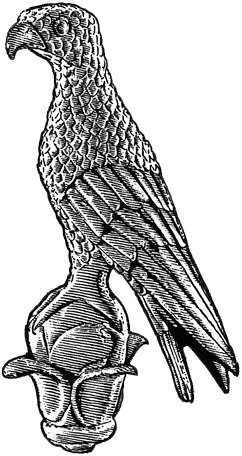 ΣΥΝΟΠΤΙΚΟ ΕΝΤΥΠΟ ΣΥΝΑΝΤΗΣΕΩΝ ΣΥΜΒΟΥΛΟΥ ΣΠΟΥΔΩΝΣτοιχεία Σύμβουλου ΣπουδώνΌνομα: ______________________	Επώνυμο: ____________________________________Βαθμίδα: ____________________	Στοιχεία ΣυναντήσεωνΑκαδημαϊκό Έτος: _____________	Ακαδημαϊκό Εξάμηνο:	Χειμερινό  		Εαρινό  Αριθμός Συναντήσεων: _________	Αριθμός Πρώτων Συναντήσεων: ________________________Η πλειοψηφία των συναντήσεων πραγματοποιήθηκε κατά τις ημέρες:Δευτέρα		Τρίτη		Τετάρτη		Πέμπτη		Παρασκευή	Η πλειοψηφία των συναντήσεων πραγματοποιήθηκε κατά τις ώρες:08:00 – 10:00		10:00 – 12:00		12:00 – 14:00		14:00 – 16:00		16:00 – 18:00		18:00 – 20:00		Μέση διάρκεια συναντήσεων:Έως 15 λεπτά		Πάνω από 15 λεπτά	Μισή ώρα		Πάνω από μισή ώρα	Μία ώρα		Πάνω από μία ώρα	Η πλειοψηφία των φοιτητών βρισκόταν σε εξάμηνο:Α’ – Β’				Γ’ – Δ’  		Ε’– ΣΤ’		Ζ’ – Η’ 		 Θ’– Ι’ 			Μεγαλύτερο του  I’	Θέματα που καλύφθηκαν Παρουσία σε παραδόσεις					Κατανόηση Ύλης						Μαθησιακές Δυσκολίες					Σημειώσεις – Τρόπος Μελέτης						Ασκήσεις							Ενισχυτική Διδασκαλία					Βιβλιογραφία							Διαδικασία Δηλώσεων Μαθημάτων				Ομαδικές/Ατομικές Εργασίες					Κλινικές							Εργαστήρια							Ερωτήσεις για επιλογή Διπλωματικής Εργασίας			Πρόοδοι							Κατευθύνσεις/Ειδικεύσεις					Εξεταστικές Περίοδοι						Συμμετοχή σε Erasmus+ (Σπουδές)				Συμμετοχή σε Erasmus+ (Πρακτική Άσκηση)			Πρακτική Άσκηση						Ψηφιακές Δεξιότητες						Ξένες Γλώσσες						Σεμινάρια/Συνέδρια						Παιδαγωγική και Διδακτική Επάρκεια				Διαδικασία Ορκωμοσίας					Μεταπτυχιακές Σπουδές					Επαγγελματικές Προοπτικές					Θέματα με διδάσκοντες					Θέματα με προσωπικό/Γραμματεία					Θέματα προσωπικής φύσης που επηρεάζουν τις σπουδές	Άλλο (εξηγήστε): ________________________________________________________________________________________________________________________________________________________________________________________________________________________________________Ιωάννινα, …../…../20..(Υπογραφή)